ГОСТ Р ИСО 7721-2011 Винты с потайной головкой. Конструкция головки и калибры для контроля
ГОСТ Р ИСО 7721-2011

Группа Г33НАЦИОНАЛЬНЫЙ СТАНДАРТ РОССИЙСКОЙ ФЕДЕРАЦИИВИНТЫ С ПОТАЙНОЙ ГОЛОВКОЙКонструкция головки и калибры для контроляCountersunk head screws. Head configuration and gauging

ОКС 21.060.10
ОКП 16 5000Дата введения 2013-01-01
Предисловие
Цели и принципы стандартизации в Российской Федерации установлены Федеральным законом от 27 декабря 2002 г. N 184-ФЗ "О техническом регулировании", а правила применения национальных стандартов Российской Федерации - ГОСТ Р 1.0-2004 "Стандартизация в Российской Федерации. Основные положения"

Сведения о стандарте
1 ПОДГОТОВЛЕН Федеральным государственным унитарным предприятием "Всероссийский научно-исследовательский институт стандартизации и сертификации в машиностроении" (ФГУП "ВНИИНМАШ") на основе собственного аутентичного перевода на русский язык международного стандарта, указанного в пункте 4
2 ВНЕСЕН Техническим комитетом по стандартизации ТК 229 "Крепежные изделия"
3 УТВЕРЖДЕН И ВВЕДЕН В ДЕЙСТВИЕ Приказом Федерального агентства по техническому регулированию и метрологии от 13 декабря 2011 г. N 1016-ст
4 Настоящий стандарт идентичен международному стандарту ИСО 7721:1983* "Винты с потайной головкой. Конструкция головки и калибры для контроля" (ISO 7721:1983 "Countersunk head screws - Head configuration and gauging")

5 ВВЕДЕН ВПЕРВЫЕ


Информация об изменениях к настоящему стандарту публикуется в ежегодно издаваемом информационном указателе "Национальные стандарты", а текст изменений и поправок - в ежемесячно издаваемых информационных указателях "Национальные стандарты". В случае пересмотра (замены) или отмены настоящего стандарта соответствующее уведомление будет опубликовано в ежемесячно издаваемом информационном указателе "Национальные стандарты". Соответствующая информация, уведомление и тексты размещаются также в информационной системе общего пользования - на официальном сайте Федерального агентства по техническому регулированию и метрологии в сети Интернет

     1 Область применения
Настоящий стандарт устанавливает конструкцию и размеры потайных головок винтов с прямым и крестообразным шлицем, а также рекомендуемый метод контроля размеров головок, установленных в соответствующих стандартах на изделия.

2 Конструкция головкиРисунок 1. Кнострукция головки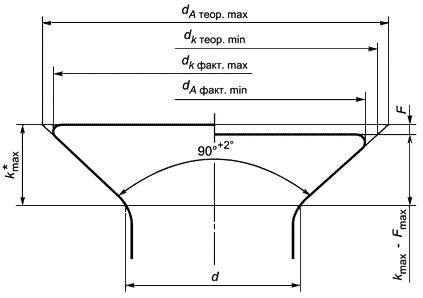 _______________
* Размер для справок.
Рисунок 1

Таблица 1
Размеры в миллиметрах3 Метод контроля калибром
Размеры калибров приведены на рисунках 2, 3 и в таблице 2.

Рисунки 2, 3. Размеры калибровПотайной калибр для контроля высоты головки
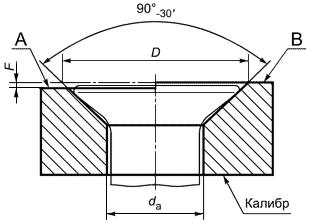 Верхняя поверхность головки винта должна располагаться между поверхностями калибра А и В.

Кольцевой калибр

Непроходной калибр для контроля фактического минимума 
Рисунок 2
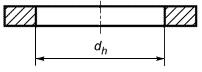 
Рисунок 3
Таблица 2
Размеры в миллиметрахПриложение А (справочное). Расчетная база для максимального диаметра головок винтов с потайной головкойПриложение А
(справочное)Рисунок А.1 - Схема формирования внешнего контура головки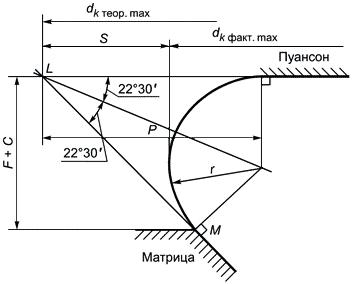 
 - Допуск на высоту головки. (Допуск потайного заглубления головки)

Рисунок А.1 - Схема формирования внешнего контура головки
Основные положения
1 При формировании головки с минимальной высотой зазор  между пуансоном и матрицей будет иметь минимальные значения, указанные в таблице А.1.


Таблица А.1
2 При формировании головки с максимальной высотой и максимальным фактическим диаметром внешний контур головки и зазор между пуансоном и матрицей определяют из рисунка А.1:

;

где ;

;

;

;

,

где .



Электронный текст документа
сверен по:
официальное издание
М.: Стандартинформ, 2012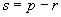 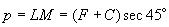 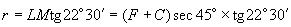 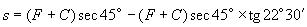 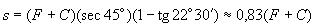 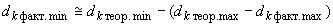 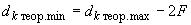 Резьба Резьба метрическаяМ1,6М2М2,5М3М3,5М4М5-М6М8М10М12М14М16М18М20самонарезающая-ST 2,2 -ST 2,9ST 3,5ST 4,2ST 4,8ST 5,5ST 6,3ST 8ST 9,5-----теорети-
ческоене более3,64,45,56,38,29,410,411,512,617,3202428323640не менее3,34,15,15,97,78,99,810,911,916,519,223,12730,834,738,5факти-
ческоене более33,84,75,57,38,49,310,311,315,818,32225,52932,536не менее2,73,54,45,26,988,99,910,915,417,821,52528,531,935,4, не более, не более, не более0,150,150,20,20,250,250,30,30,350,40,40,450,50,60,650,75, не более, не болееметрическая11,21,51,652,352,72,7-3,34,655678910самонарезающая-1,1-1,72,352,62,833,154,655,25-----Резьба метрическаяМ1,6М2М2,5М3М3,5М4М5-М6М8М10самонарезающая-ST2,2-ST2,9ST3,5ST4,2ST4,8ST5,5ST6,3ST8ST9,5не более3,64,45,56,38,29,410,411,512,617,320не менее3,554,355,456,258,159,3510,3511,4512,5517,2519,95не более1,842,362,743,33,94,45,55,686,68,5410,62не менее1,742,262,643,23,84,35,45,586,58,4410,52не более0,150,150,20,20,250,250,30,30,350,40,4не менее0,140,140,190,190,240,240,290,290,340,390,39не менее2,683,484,385,186,887,988,889,8810,8815,3817,78не более2,73,54,45,26,988,99,910,915,417,8Примечание - Диаметры  с учетом радиуса под головкой , равного 0,25  для винтов с метрической резьбой и 0,4 для самонарезающих винтов.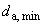 Примечание - Диаметры  с учетом радиуса под головкой , равного 0,25  для винтов с метрической резьбой и 0,4 для самонарезающих винтов.Примечание - Диаметры  с учетом радиуса под головкой , равного 0,25  для винтов с метрической резьбой и 0,4 для самонарезающих винтов.Примечание - Диаметры  с учетом радиуса под головкой , равного 0,25  для винтов с метрической резьбой и 0,4 для самонарезающих винтов.Примечание - Диаметры  с учетом радиуса под головкой , равного 0,25  для винтов с метрической резьбой и 0,4 для самонарезающих винтов.Примечание - Диаметры  с учетом радиуса под головкой , равного 0,25  для винтов с метрической резьбой и 0,4 для самонарезающих винтов.Примечание - Диаметры  с учетом радиуса под головкой , равного 0,25  для винтов с метрической резьбой и 0,4 для самонарезающих винтов.Примечание - Диаметры  с учетом радиуса под головкой , равного 0,25  для винтов с метрической резьбой и 0,4 для самонарезающих винтов.Примечание - Диаметры  с учетом радиуса под головкой , равного 0,25  для винтов с метрической резьбой и 0,4 для самонарезающих винтов.Примечание - Диаметры  с учетом радиуса под головкой , равного 0,25  для винтов с метрической резьбой и 0,4 для самонарезающих винтов.Примечание - Диаметры  с учетом радиуса под головкой , равного 0,25  для винтов с метрической резьбой и 0,4 для самонарезающих винтов.Примечание - Диаметры  с учетом радиуса под головкой , равного 0,25  для винтов с метрической резьбой и 0,4 для самонарезающих винтов.Примечание - Диаметры  с учетом радиуса под головкой , равного 0,25  для винтов с метрической резьбой и 0,4 для самонарезающих винтов.Резьба метрическаяМ 1,6М 2М 2,5М 3М 3,5М 4М 5-М 6М 8М 10самонарезающая-ST 2,2-ST 2,9ST 3,5ST 4,2ST 4,8ST 5,5ST 6,3ST8-, мм, не менее, мм, не менее0,20,220,280,30,320,350,380,40,420,50,63